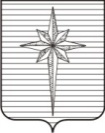 АДМИНИСТРАЦИЯ ЗАТО ЗВЁЗДНЫЙпостановление02.02.2023                                                                                                        № 114О внесении изменений в административный регламент предоставления муниципальной уcлуги «Присвоение адреса объекту адресации, изменение и аннулирование такого адреса», утверждённый постановлением администрации ЗАТО Звёздный от 21.03.2022 № 307В соответствии с пунктом 9 части 1 статьи 43 Устава городского округа ЗАТО Звёздный Пермского края, Порядком разработки и утверждения административных регламентов предоставления муниципальных услуг, утверждённым постановлением администрации ЗАТО Звёздный от 16.12.2021 № 1349, и в целях повышения качества предоставления муниципальных услуг администрация ЗАТО Звёздный постановляет:1. Внести в административный регламент предоставления муниципальной услуги «Присвоение адреса объекту адресации, изменение и аннулирование такого адреса», утверждённый постановлением администрации ЗАТО Звёздный от 21.03.2022 № 307 (далее – регламент), следующие изменения:в пункте 2.4 слова «10 рабочих дней» заменить словами «6 рабочих дней»;в пункте 3.4.5 слова «2 рабочих дня» заменить словами «1 рабочий день».2. Отделу по развитию территории администрации ЗАТО Звёздный организовать работу по размещению настоящего постановления в информационно-телекоммуникационной сети Интернет на официальном сайте органов местного самоуправления ЗАТО Звёздный https://zatozvezdny.ru/ в течение 5 рабочих дней со дня вступления в силу настоящего постановления.3. Отделу землеустройства и охраны окружающей среды администрации ЗАТО Звёздный обеспечить размещение изменений, вносимых в регламент, в федеральной государственной информационной системе «Федеральный реестр государственных и муниципальных услуг (функций)» в течение 3 календарных дней со дня вступления в силу настоящего постановления.4. Опубликовать настоящее постановление установленным порядком   в информационном бюллетене ЗАТО Звёздный «Вестник Звёздного».5. Настоящее постановление вступает в силу после дня официального опубликования.Глава ЗАТО Звёздный – глава администрации ЗАТО Звёздный                                             А.М. Швецов